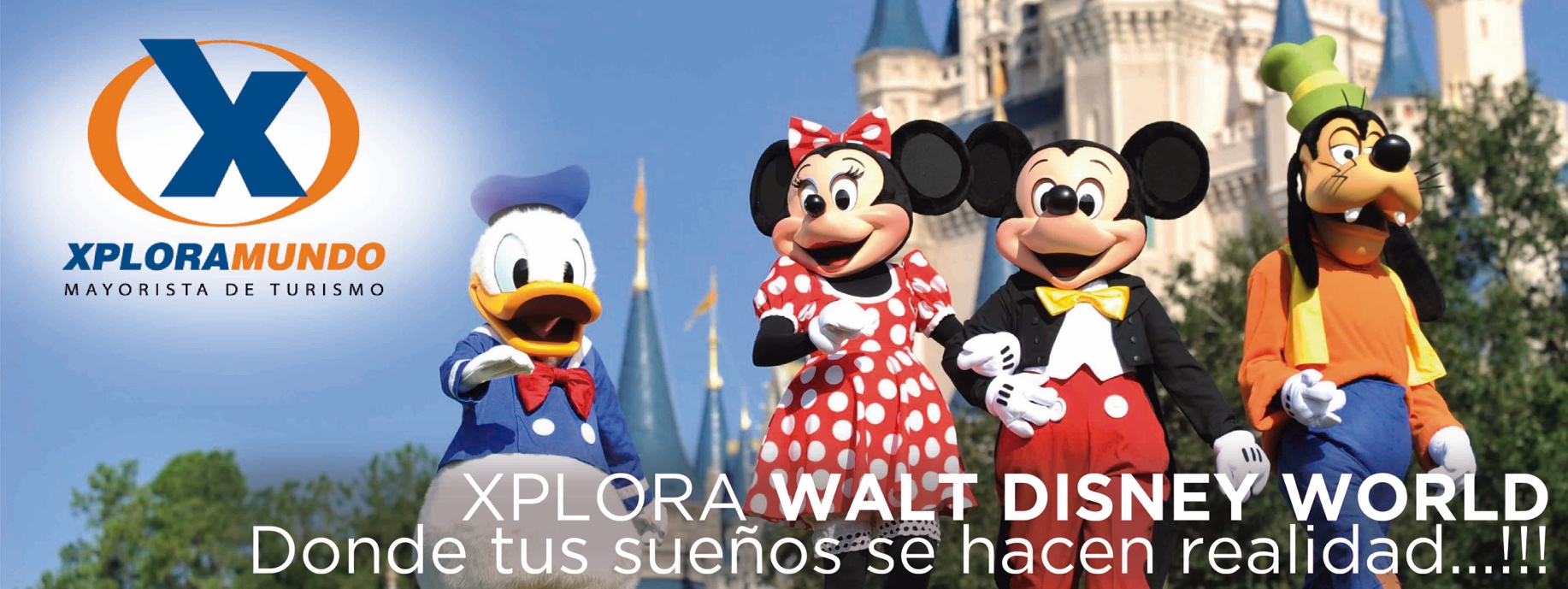 XPLORA NUEVO SUPER ECONOMICOMiami/Orlando/Miami    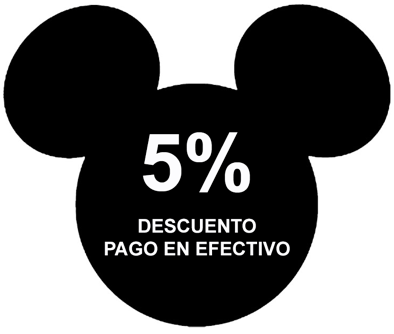 5 Días / 4 NochesVigencia: hasta el 15 de Diciembre 2017PROGRAMA INCLUYE:Traslados en Miami: Aeropuerto / Hotel / AeropuertoDos (2) noches de alojamiento en Hotel seleccionado en Miami. Transportación (RT) ida y vuelta a Orlando en buses de lujo con aire acondicionado. Nuestros guías uniformados se encargarán de recibirlos y asistirlos en todo momento durante su estadía en Orlando.DOS (2) NOCHES de alojamiento en ORLANDO en hotel seleccionadoDesayuno en Hoteles que lo incluyan en sus tarifas.MAGICAS VISITAS A LAS SIGUIENTES ATRACCIONES:MAGIC KINGDOM ® Park.UNIVERSAL STUDIOS O UNIVERSAL´S ISLANDS OF ADVENTURETOUR DE COMPRAS AL PREMIUN FACTORY OUTLET MALL   A la finalización de la excursión un guía de Expotravel traslada a pasajero a estación de bus para su retorno a Miami. Bus sale de regreso a las 7:00 p.m., llegando a Miami a las 11:30 p.m. (aproximadamente).2,4% IVA sobre servicios de intermediación de Agencia de Viajes y Mayorista.5% ISD – Impuesto sobre salida de divisas.Impuestos hoteleros y Asistencia local durante su estadía.PRECIOS POR PERSONA EN US$.PRECIOS POR PERSONA EN US$.PROGRAMA NO INCLUYE:Para aplicar el sistema "Park to Park" en Universal Orlando. Es decir ingresar el mismo día a los 2 parques (Universal Studios y Universal Isla de la Aventura), por favor consultar.Servicios no especificados en el plan y gastos de índole personal.Precios no aplican para fechas de congresos y/o eventos especiales**Para nosotros es un placer servirle**HOTELSGLDBLTPLQUAJRCHRiver Park Downtown / Clarion Lake Buena Vista925684613574476444Quality Inn Airport, Sixty Sixty / La Quinta Inn & Suites Convention1010727638591476444Deauville Miami Beach / La Quinta Inn & Suites  -  Area International Drive1031738651606476444Casablanca / La Quinta Inn & Suites  -  Area International Drive1080762667617476444Mimosa Miami Beach / Hampton Inn Florida Mall1159801688628476444DESDEHASTAHOTELESSGLDBLTPLQUAoct-01dic-26River Park Downtown221186abr-06dic-22Deauville Miami Beach - Los Viernes y Sábados40201410jun-11ago-31Clarion Lake Buena Vista14754